AAP 2019-9 DIM « Matériaux anciens et patrimoniaux »SIGNATURES2 modalités de dépôt possibles1. Fichier à déposer sur la plateforme : https://dim-map-aap19-9.sciencescall.org/ jusqu’au 27 septembre 2019ou bien2. Fichier à envoyer à dim-map-admin@groupes.renater.fr jusqu’au 17 octobre 2019Votre contact : dim-map-admin@groupes.renater.frAcronyme du projet : SignaturesNE PAS SUPPRIMER L’ENCADRE CI-DESSOUSComme cela est indiqué dans le texte d’orientation, tous les porteurs, les partenaires et la société de production doivent signer ci-dessous.En signant, les porteurs, les partenaires et la société de production s’engagent à signer une convention de production exécutive si le projet était retenu. La signature de cet accord conditionnera l’affectation de la subvention.Ajouter des lignes si besoin et supprimer les mentions inutiles.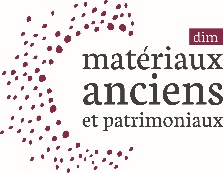 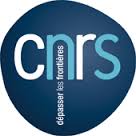 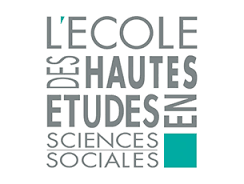 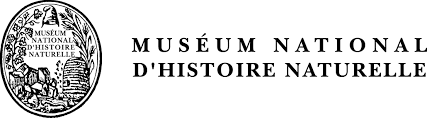 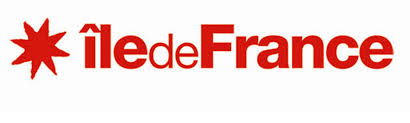 Prénom NomResponsable scientifiquedu porteur de projetDate et SignaturePrénom Nomdu Directeur du laboratoire du porteur de projetDate et SignaturePrénom Nomdu Président ou Directeur de l'établissement du porteur de projetDate et SignaturePrénom Nom du Partenaire 1Date et SignaturePrénom Nomdu Directeur du laboratoire Date et SignaturePrénom Nomdu Président ou Directeur de l'établissement du partenaire 1Date et SignaturePrénom Nom du responsable de la société de productionDate et Signature